Business result 2018 HPX’s Financial Statement Company projects Source: HPXBALANCE SHEETSource: Stoxplus, HPX consolidated financial statementBecause the projects of the company are being in the process of construction, completion and being transferred in the fourth quarter, so in asset and liability structure, three accounting items: receivables, inventories and long term uncompleted assets take the largest proportion, accounted for 18.23%, 15.69% and 30.53% respectively. Reciprocity for projects is loans (both short and long term) accounting for 65.40%.Financial RatiosSource: Stoxplus, HPX Consolidated Financial StatementHPX recorded net revenue in 2018 at 2,019.62 billion VND, of which revenue from real estate business was 1,401.15 billion VND (+ 13.72% YoY), revenue from service provision 3.65 billion VND, other operating revenue of VND 81.82 billion (+ 58.60% YoY).Gross profit reached VND 493.85 billion (+ 74.46% YoY). Gross profit margin reached 24.45% (-6.71% YoY).Profit before tax (PBT) reached 598.59 billion VND (+ 48.57% YoY). Profit after tax (EAT) of 452.32 billion VND (+ 39.10% YoY). Net profit / Average total asset ratio (ROA): 6.47% (+ 25.05% YoY) and Net Profit / Equity (ROE) ratio: 19.47% (+ 30.97% YoY).Total assets (TA) as of December 31, 2018 reached 7,398.33 billion VND, an increase of 12.50% compared to the beginning of the year mainly due to short-term receivables, inventory and fixed assets. Long-term uncompleted assets: 2,259.01 billion VND, an increase of 1.73% compared to the beginning of the year mainly in Phu Lam social projects and Hai Phat Plaza project. Equity reached 2,558.60 billion VND, an increase of 22.50% compared to the beginning of the year, due to undistributed after-tax profit increased by 102.68% and contributed capital of owner increased 33.33%.HPX's solvency ratios: Short-term payment ratio is 1.23 times (-17.45% YoY), Quick Ratio is 0.73 times (-33.03% YoY), though, HPX still maintain indicators of liquidity at safe limits and ensure solvency.The Debt / Total Asset ratio and Debt / Equity ratio on December 31, 2018 were 0.65 times and 1.89, respectively, down 4.41% YoY and 12.09% YoY, respectively. Although there is a decrease compared to the beginning of the year, because HPX continues to invest in large projects and expand its network, HPX is maintaining reasonable capital structure indicators in allowable limits, within the limits of financial risk control and operational efficiency.Compares to competitors Source: Stoxplus, collected by HSCContact information1. Mrs. Nguyen Thanh Hieu – Director, Investor Relations & Public Relations (HPX)Email: hieu.nt@haiphat.vn – Mobile: 09892574952. Mrs. Nguyen Khanh Phương – Investor Relations Deputy Manager (HPX)Email: phuong.nk@haiphat.vn – Mobile: 09178444883. Bui Anh Dung – Investor Relations executive (HPX)Email: dung.ba@haiphat.vn – Mobile: 09792588024. Department of Investor Relations, Investors and Communications (HPX)Email: ir@haiphat.vnThe judgments in The Report are analyzed based on HPX owned information and considered to be acceptable suitability under current conditions without any price sensitivity announced. The Report does not constitute a “BUY” or “SELL” recommendation. HPX is not responsible for any loss due to usage of The Report for investment purpose. The Report is owned by HPX, any copying, reproduction, issuance or re-distribution for any purposes are prohibited without HPX agreement. 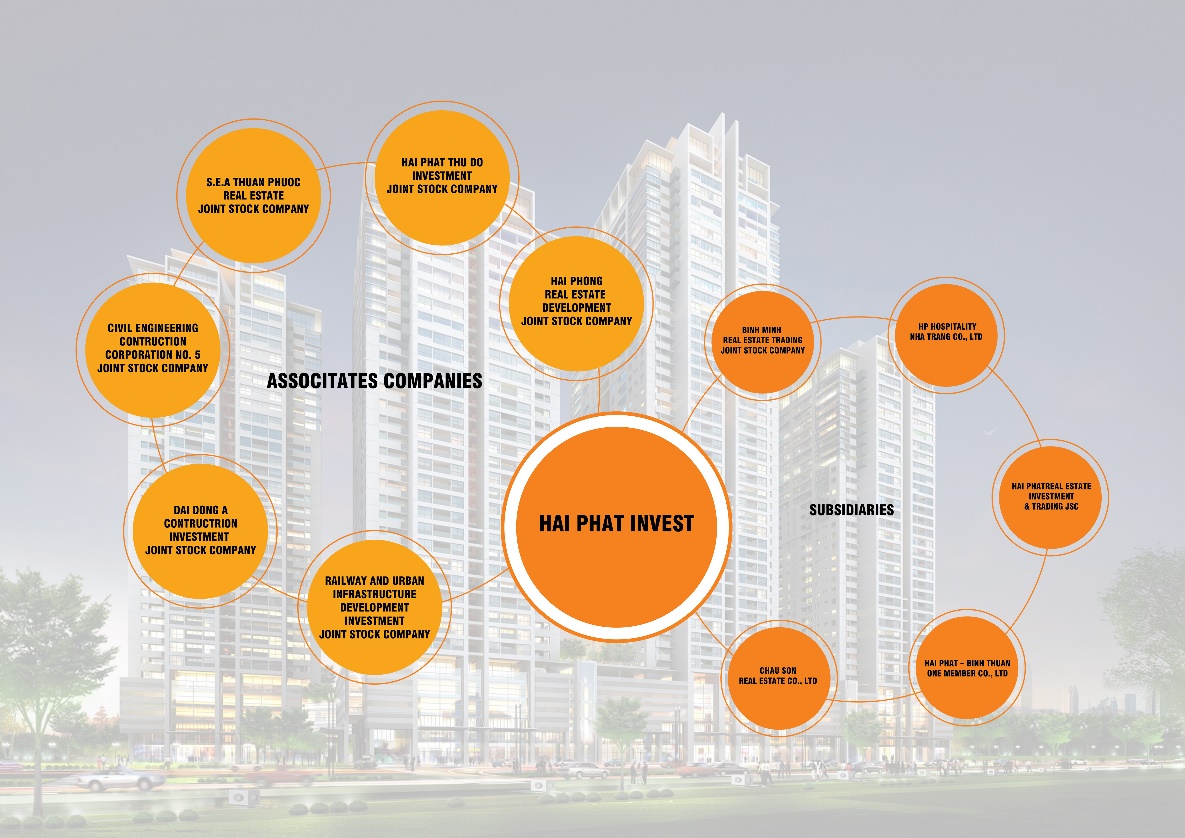 12/2018Stock informationsProportion of ownership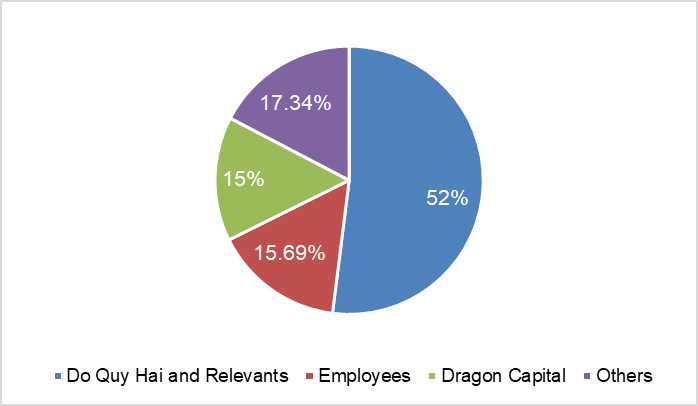 Investor relations activitiesOn October 12, 2018, HPX met with representatives of Phu Hung Securities JSC (PHS). At the meeting HPX answered questions and provided some details about the current financial situation of the company and the implementation of projects that Hai Phat is the investor. On the same day, HPX also met with representatives of Daewon Group to seek cooperation opportunities and become strategic partnership. In Q4 / 2018, HPX also had many meetings with large domestic and foreign financial institutions to discuss about cooperation opportunities such as Indovina Bank, Rong Viet Securities Company, Mirae Asset Securities Company and ASAM, AGCG investment fund, ...Real estate market newsRegarding sales, according to statistics of Vietnam Real Estate Brokerage Association, there are about 27,595 products successfully traded in 2018, increase of 132.8% compared to 2017. The total product supply in the quarter 4/2018 in Hanoi market is 15,813 products, including 14,779 apartments and about 1,034 adjacent villas and townhouses. In particular, the proportion of mid-end apartments accounted for the highest proportion with 41.3%, followed by affordable apartments of 34.6% and high-end and luxury apartments of 24%.On the price level, the average selling price on the primary market in the fourth quarter is about 1,304 USD / m2, decrease 2% compared to the same period last year. Trading results were also quite impressive when the transaction volume in this quarter increased by 4,669 transactions compared to the third quarter and increased by 3,429 transactions compared to the fourth quarter of 2017.In 2019, mid-range products will continue to dominate the market due to a large supply, stable and a downward trend in price along with forecasts of economic growth and changes in income and consumption needs of people.As one of the biggest market capitalization industries in the economy, real estate will continue to play a leading role in Vietnam's economy in the following year when all the supportive conditions for industry development will be satisfied such as young population, high economic growth rate, opportunities in 2019 and the following years are entirely within the capabilities of real estate businesses which having strong financial potential, high quality products and ability to mobilize the capital. But the comparison will be more difficult when more and more FDI enterprises are joining to Vietnam market.Activities newsHai Phat Investment JSC (Hai Phat Invest, HSX: HPX) celebrates an important milestone of 15 years of operation. On December 15, 2018, Hai Phat Invest celebrated the 15th anniversary of establishment at the Vietnam National Convention Center with the participation of nearly 1,000 guests including domestic and foreign employees, partners. Accordingly, HPX offers a message of aspiration to become a leading and prestigious real estate developer in Vietnam's real estate market. At of the end of 2018, Hai Phat Invest's development path has achieved many typical imprints, such as: Charter capital increased from 8 billion VND in 2003 to 1,725 ​​billion VND in 2018; Total assets reached 7,398 billion VND by the end of Q4/2018; Impressive growth in profit after tax from 2016 till now reached 93.57% in 2017 and approximately 40% by the end of 2018; Statistics of products brought to the market were 5,594 apartments, 1,309 adjacent villas, 503,113 m2 of construction floor area; won many awards such as Vietnam Top Brand 2016, top 10 Asia - Pacific brands in 2017, top 100 Vietnam Gold Star Awards 2018, Vietnam National Real Estate Award 2018 for The Vesta project of the best social housing, Top 3 best real estate trading floors in Vietnam, etc. The company also set goals that till 2023, HPX will become the leading company having big size and good capacity in real estate industry, captures trends and creates land fund with prime location and reasonable cost, thereby offering products with real value and impressive with the community.On October 15, 2018, Hai Phat Investment Joint Stock Company announced to pay stock dividends at the rate of 15%, the final registration date is November 2, 2018, ex-right date is 1/11/2018; The Board of Directors approved the private issuance of corporate bonds and approved the plan of issuing private bonds in 2018 with a total expected value of VND 250 billions. On 11/15/2018, HPX announced the information of the Board of Directors approving the plan to issue shares to increase charter capital from equity in 2017 at a rate of 15.94%, equivalent to the number of shares  is 27,496,497 shares. 27/12/2018, Hai Phat Investment announced information about the issuance of private corporate bonds and approved the plan of issuing private bonds in the fourth quarter of 2018 with a total expected value of VND 300 billions.	Source: StoxpluxItems (billion VND)20182017%/20172018 PLAN%/PLANSales2,019.621,080.47186.9%3,29061.39%Cost of goods sold1,525.78797.25191.38%--Gross profit493.85283.22174.37%--Profit from business activities579.57412.2386.11%--Other income19.02(9.34)---Profit before tax598.59402.89148.57%562106.51%Profit after tax452.31325.17139.10%450100.51%OrderProjectSizeTimeInvesment Capital(Billion VND)Completed ProjectCompleted ProjectCompleted ProjectCompleted ProjectCompleted Project1Van Phu urban area, Ha Dong, HanoiAcreage: 5.0 haQuarter 1/2007 –Quarter 4/20106502Tan Tay Do urban area, Dan Phuong, Hanoi.Acreage: 5.24 haQuarter 1/2010 –Quarter 4/20141,5903The Pride - complex of commercial services and apartments, An Hung new urban area, Ha Dong, HanoiAcreage: 2.9 haQuarter 2/2009 –Quarter 3/20153,2604Van Phuc 24h Commercial townhouse, Ha Dong, Hanoi.Acreage: 7,192 m2Quarter 3/2016 –Quarter 4/2017710ProcessingProcessingProcessingProcessingProcessing5The Vesta, Ha Dong, HanoiAcreage: 45,093.3 m2Quarter 4/2015 –Quarter 4/20181,7576Phu Luong new urban area, Ha Dong, Hanoi.Acreage: 3,576 haQuarter 1/2018 –Quarter 3/20191,0827HPC Landmark 105, Ha Dong, HanoiAcreage: 10,788.9 m2Quarter 4/2016 –Quarter 3/20181,5108Roman Plaza, Nam Tu Liem, HanoiAcreage: 35,893 m2Quarter 2/2016 –Quarter 2/20192,7059Bea Sky Tower, Hoang Mai, HanoiAcreage: 5,000 m2Quarter 3/2017 –Quarter 4/2019793.510Hanoi Homeland, Long Bien, HanoiAcreage: 17,101 m2Quarter 3/2017 –Quarter 3/20191,41811Thuan An Central LakeAcreage: 17,542.4 m2Quarter 1/2018 –Quarter 3/2019458Coming DeploymentComing DeploymentComing DeploymentComing DeploymentComing Deployment12BT traffic lines project5 traffic lines in Ha Dong District and Hoai Duc District, 6.18 km.Quarter 4/2018 –Quarter 4/20201,96013Phu Lam housing area Acreage: 13.64 ha2019-202279514Kien Hung tower and housing area Acreage: 2.2 ha2019-202131215Kiến Hưng urban functional areaAcreage: 7.4 ha2019-202283816Bac Lam urban area Acreage: 41.6 ha2019-20231,64317Duong Noi housing area Acreage: 2.6 ha2019-202119918Ha Cau housing areaAcreage: 2.3 ha2019-202167919BT South Ha Tay traffic line Project Length: 41,500 kmQuarter 3/20203,79520My Hung reciprocal project – urban area projectAcreage: 182 ha2019-20228,48721West Nam An Khanh urban area  Acreage: 87 ha2020-20223,49822Dong Quang high-tech eco-agricultural garden houses projectAcreage: 30 ha2019-202250023An Binh 1 new urban areaAcreage: 164 ha2019-20224,89124An Binh 2 new urban area Acreage: 584 ha2019-20224,16025Nam Bim Son urban area Acreage: 1292020-2022            1,89826Renovation of old apartment buildings project at Nam Dinh CityAcreage: 6.2 ha27TM1 Con Tan Lap, Nha Trang  project Acreage: 0.8 ha2019-20223,94528Sunshine Hill Binh Thuan project Acreage: 7.4 ha2019-202095529Phu Hai luxury villas project Acreage: 5 ha2019-202060230Ham Tien tourist center, Mui Ne, Binh ThuanAcreage: 198 ha2019-20245,83431SEA Thuan Phuoc project Acreage: 1.2 ha2019-20222,88532Binh Minh Nha Trang project Acreage: 54.2 ha2019-20213,71733Nam Dinh tourism and industrial urban areas projectAcreage: 4.2 ha34Bien Xanh, Vung Tau project Acreage: 10.52020-202235Cai Khe, Can Tho projectAcreage: 2.342020-202336Yen Quang, Ninh Bình resortAcreage: 350 ha2020-202337The Phoenix projectAcreage: 4.162019-202138Ray river, Vung Tau projectAcreage: 7.52020-202239Binh Anh, Tan An City new urban areaAcreage: 192020-202240Tay Nam, Ba Ria ecological urban areaAcreage: 1,8002020-2021Quota31/12/201831/12/2017Increase/ Decrease (%)CAGR(2015-2018)(%)TOTAL ASSETS7,398.336,576.0212.5%13.72%Short - term assets3,049.972,598.8917.4%4.89%Cash & cash equivalent460.40558.5-17.5%16.66%Short-term investment0.00---Other short-term receiveable1,349.071,269.916.2%38.97%Inventories1,160.95697.2366.5%-11.16%Other short-term assets79.5573.608.1%15.70%Long-term assets4,348.363,977.139.3%22.93%Long-term receiveable321.0052.06516.6%-5.30%Fixed assets270.82727.97-62.8%90.09%Long – term assets in progress2,259.012,220.601.7%35.98%Long - term investment590.73540.009.4%-5.93%Other long-term assets333.35436.50-23.6%47.99%TOTAL LIABILITIES &OWNER’S EQUITY7,398.336,576.0212.5%13.72%Liabilities4,839.724,487.337.9%9.54%Short-term liabilities2,470.121,744.1541.6%0.36%Long-term liabilities2,369.612,743.18-13.6%26.48%Owner’s equity2,558.602,088.6922.5%24.56%QuotaUNIT31/12/201831/12/2017%Increase/DecreaseSolvency Current ratioTimes1.231.49-17.45%Quick ratioTimes0.731.05-33.03%Capital structure  Debt/Total asset ratioTimes0.650.68-4.41%Debt/Equity ratioTimes1.892.15-12.09%ProfitabilityGross profit margin%24.45%26.21%-6.71%Profit from business activities/ Net sales%28.70%38.15%-24.77%Gross profit%22.40%30.10%-25.58%ROE %19.47%15.57%25.05%ROA %6.47%4.94%30.97%31/12/2018HPXDIGDXGHDGKDHNLGPDRSCRTDHVPIPrice26,00015,50023,80034,50033,00025,80025,5007,30010,10042,350Book Value12,72212,19214,28218,37816,58119,22612,93812,47621,22314,046Market Capitalization5,2004,1288,5073,50812,9186,4577,1132,5318736,640P/E (Trailing)11.0512.977.225.7815.978.2611.0510.734.9915.73P/B (Trailing)1.971.341.702.011.881.402.060.600.502.95Average trading value YTD (billion VND)12.4846.4399.668.0513.1216.2240.4446.688.8411.65